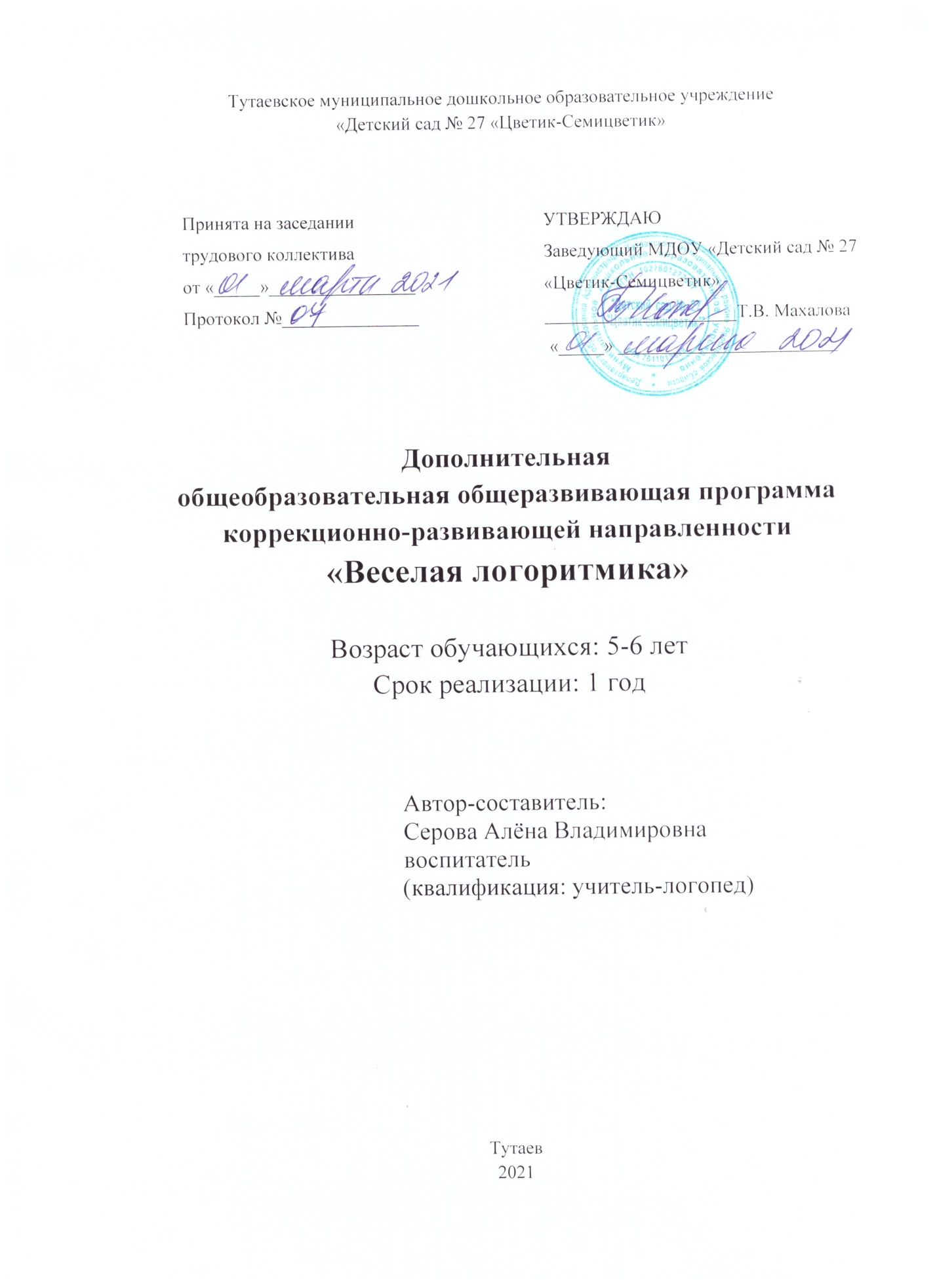 Оглавление1. Пояснительная записка………………………………………………………...32. Учебно-тематический план……………………………………………………53. Содержание программы……………………………………………………….84. Обеспечение…………………………………………………………………...174.1. Методическое обеспечение………………………………………………...174.2. Материально-техническое обеспечение…………………………………...185. Мониторинг образовательных результатов…………………………………186. Список информационных источников………………………………………21Приложения……………………………………………………………………...221. Конспект занятия по логоритмике«Спор грибов и ягод»2. Упражнения для артикуляционной гимнастики3. Пальчиковая гимнастика4. Игровой массаж5. Речедвигательные упражненияПояснительная запискаНастоящая дополнительная общеобразовательная общеразвивающая программа «Веселая логоритмика» разработана с учетом Федерального Закона Российской Федерации от 29.12.2012 г. № 273 «Об образовании в Российской Федерации»; Приказа Министерства образования и науки Российской Федерации от 29 августа 2013 г. № 1008 «Об утверждении порядка организации и осуществления образовательной деятельности по дополнительным общеобразовательным программам»; «Санитарно-эпидемиологических требований к условиям и организации обучения в общеобразовательных учреждениях», утвержденных Главным государственным санитарным врачом РФ 29 декабря 2012 года № 189; Письма Минобрнауки РФ от 11.12.2006 N 06-1844 «О примерных требованиях к программам дополнительного образования обучающихся»; муниципальных правовых актов; Устава и образовательной программы МДОУ № 27 «Цветик - семицветик».Актуальность:своевременное овладение правильной, чистой речью способствует формированию у ребенка уверенности в себе, развитию его мышления, коммуникативных качеств. К 5 годам ребенок должен овладеть четким произношением всех звуков. У многих детей этот процесс задерживается в силу ряда причин: нарушения в анатомическом строении речевого аппарата, функциональной незрелости речевых зон головного мозга, несформированности произвольных  движений и т.д. Одной из эффективных коллективных форм работы с детьми по исправлению речевых нарушений являются логоритмические занятия, основанные на тесной связи слова, движения и музыки. Логоритмика способствует развитию всех компонентов речи, слуховых функций, двигательной сферы, мелкой и артикуляционной моторики, высших психических функций, творческих способностей детей, воспитывает нравственные, эстетические и этические чувства. Категория обучающихся:дети с речевыми нарушениями.Направленность программы: коррекционно-развивающая.Вид программы:модифицированная.Цель данной программы: преодоление и профилактика речевого нарушения у детей путём развития, воспитания и коррекции двигательной сферы  посредством сочетания  музыки, слова и движения.Коррекционно-образовательные:- развивать пространственные представления;- развивать переключаемость и координацию движений;-развивать ритмическую выразительность;- развивать воображение и ассоциативно-образное мышление;-развивать коммуникативные умения и навыки;Коррекционно-воспитательные:- воспитывать и развивать чувство ритма;- воспитывать положительные личностные качества у дошкольников(коллективизм, дисциплину);- воспитывать нравственно-эстетические и этические чувстваКоррекционно-развивающие:- укреплять мышцы органов артикуляционного аппарата;- закреплять артикуляции звуков в определеннойпоследовательности;- развивать мелкую моторику и тонкие движения пальцев рук;- развивать общую моторику, соответствующую возрастным особенностямдетей;- развивать голос;- развивать речевое дыхание;- вырабатывать четкие координированные движения во взаимосвязи с речью;- развивать фонематический слух, просодические компоненты;- развивать пространственный праксис, гнозис.- развивать зрительное, слуховое и двигательное внимание,память.Ожидаемые результаты:- Сформированность знаний, расширение словарного запаса по лексическим темам, умение самостоятельно составлять небольшие рассказы на определенную тему.- Сформированность умений ритмично выполнять движения в соответствии со словами, выразительно передавая заданный характер, образ.- Сформированность модуляции голоса, плавности и интонационнойвыразительности речи, правильного речевого и физиологического дыхания.-Сформированность произносительных навыков, подвижности артикуляционного аппарата.- Способность правильно выполнять артикуляции звуков отдельно и в слоговых рядах, дифференцировать парные согласные звуки в слоговых рядах, словах, чистоговорках.- Способность выполнять оздоровительные упражнения для улучшенияосанки, дыхания, пальчиковые упражнения.- Способность ориентироваться в пространстве, двигаться в заданномнаправлении.- Способность координировать движения в мелких мышечных группахпальцев рук и кистей, быстро реагировать на смену движений.- Воспитание у детей потребности в здоровом образе жизни.Особенности организации образовательного процесса:Логоритмические занятия составлены с опорой на лексические темы и имеют принцип игрового обучения.Длительность занятия: 25минут.Периодичность проведения: 2 раза в неделю во 2 половине дня.Форма проведения: групповая.I.Вводная часть: (5мин.)Включает в себя:- различные виды ходьбы, бега с движениями рук, с изменением темпа иритма движений;- упражнения на ориентировку в пространстве;- упражнения на развитие координации движений, регуляцию мышечноготонуса;II. Основная часть: (15 мин.)Включает в себя:- развитие артикуляционной моторики, голоса, дыхания, мимики;-упражнения на развитие внимания, памяти:-упражнение на развитие чувства темпа, ритма;- упражнения на развитии координации речи с движением:- слушание музыки для снятия напряжения;- игровые упражнения на развитие мелкой моторики;III.Заключительная часть (5 мин.)Включает в себя:- упражнения на восстановления дыхания;- спокойные виды ходьбы;- упражнения на релаксацию.Содержание двигательного и речевого материала варьируется в зависимости от уровня сформированности моторных и речевых навыков. Каждое занятие представляет собой тематическую и игровую целостность.Сроки реализации ДООП и режим занятий:Занятия проводятся два раза в неделю (понедельник, среда) в течение учебного года. Учебно-тематический планСодержание программыОбеспечениеМетодическое обеспечение- методики М.Ю.Картушиной, Конспекты логоритмических занятийс детьми 5-6 лет – М.: ТЦ Сфера, 2005;- Программа Н.В. Нищевой «Логопедическая ритмика»- Методика игрового обучения С. и Е. Железновых (аудиопрограммыЕкатерины и Сергея Железнова из серии «Музыкальныеобучалочки»: «Наш оркестр», «Весёлая логоритмика»)- Фонопедический метод развития голоса В.А. ЕмельяноваМетоды:1. обучения – словесный, наглядный, репродуктивный, исполнительский;2. воспитания – упражнения, убеждения, пример ребёнка и личный пример,одобрение, похвала и поощрение.Приёмы:- логопедическая гимнастика (артикуляционная, дыхательная, голосовая,мимическая);- танцы, движения под музыку, разнообразные двигательные упражнения;- мимические упражнения, этюды на создание музыкально-игрового образа;- упражнения для развития и коррекции звуковой культуры речи, лексикограмматического строя;- игры разной степени подвижности;- речевые игры;- игры для развития мелкой моторики;- пение;- игра на музыкальных инструментах;- игровой массаж,- пословицы, загадки, скороговорки, стихи, считалки.
Материально-техническое обеспечениеЛогоритмические занятия рекомендуется проводить в музыкальномзале.- Обязательно наличие зеркала, музыкального центра для прослушивания ритмических упражнений.- Наглядность: маски, костюмы зверей, птиц; детские игрушки;иллюстрации к лексическим темам- Игрушки-инструменты: бубны, погремушки, деревянные ложки,дудки, свирели, металлофоны, колокольчики.- Мячи, скакалки, обручи, ленты, многогранные палочки.Мониторинг образовательных результатовМониторинг провидится в начале и по окончанию логоритмических занятий,состоит из трёх разделов.1.    Неречевые психические функции.2.    Моторная сфера.3.    Произносительная сторона речи.Исследование неречевых психических функций (по Н. В. Серебряковой, Л. С. Соломахе).Слуховое вниманиеПроцедура исследования:Задание 1. Логопед предлагает ребенку угадать, какая игрушка звучала: бубен, погремушка, дудочкаЗадание 2. Логопед предлагает определить направление источника звука (музыкальной игрушки) –впереди, сзади, справа, слева. Зрительно-пространственный гнозис и праксисПроцедура исследования:Задание 1. Логопед просит ребенка показать, где мяч верху, внизу, впереди и сзади, справа, слева.Задание 2.Логопед предлагает ребенку собрать картинку из двух - четырех частей с разными видами разрезов (с вертикальным, горизонтальным и диагональным) с опорой на образец.Задание 3. Логопед предлагает ребенку сложить фигуры из 2-6 палочек с опорой на образец.Исследование моторной сферыОбщая моторика.Процедура исследования:1.Логопед предлагает детям исполнить несколько знакомых танцевальных движенийсначала по показу педагога, затем по словесным указаниям. Наблюдая задетьми, определить и оценить по 5-балльной шкале:силу движений, точность движений, темп движений, координацию движений,переключение от одного движения к другому.Состояние мелкой моторики.- Точность движений. Детям предлагается показать фигуры пальцами – коза, корзинка, кошка.- Темп движений. Детям предлагается поиграть в пальчиковую игру «Апельсин».- Синхронность движений правой и левой руки. Дети играют в пальчиковую игру «Мы капусту солим, солим». Критерии оценки.Низкий уровень (Н) – 1 балл – отказ от выполнения, ребенок не выполняет задание, помощь логопеда не принимает. При выполнении задания роль логопеда значительная, отмечается большое количество ошибок. Испытывает большие трудности при выполнении задания. Навык не сформирован.Ниже среднего  (Н/С) – 2 балла – выполняет задание с помощью взрослого, допускает много ошибок. Помощь логопеда носит значительный характер. Навык в начальной стадии формирования.Средний уровень (С) – 3 балла - выполняет задание самостоятельно, но допускает большое количество ошибок, которых не замечает, исправляет ошибки с помощью логопеда. Ошибки имеют стойкий характер. Навык в стадии развития, требуется постоянная поддержка логопеда.Выше среднего (В/С) – 4 балла – выполняет задание самостоятельно, замечает свои ошибки и сам их исправляет. Навык развит, ребенок использует свои умения и навыки при умеренной поддержке логопеда.Высокий уровень (В) – 5 баллов – выполняет задания самостоятельно, пользуется знаниями, умениями и навыками. Навык устойчиво развит.Исследование произносительной стороны речи (по методике Е.Ф. Архиповой)Состояние звукопроизношения. Исследуется в процессе наблюдения за игрой ребенка, беседы с ним и рассматривания картинок.Критерии оценки:5 баллов - дети не испытывали никаких затруднений и не допускали ошибок в произношении4 балла – у детей отмечалось нарушение одной или двух групп звуков3 балла - дети допускали дефектное произношение трех и четырех групп звуков2 балла - отмечались дефекты произношения более четырех групп звуков1 балл - не справляется с заданием Состояние речевой моторики. Логопед предлагает ребенку игру "Весёлые обезьянки":- поднять брови вверх, нахмуриться;- прищурить глаза;- надуть щеки;- втянуть щеки;- наличие или отсутствие сглаженности носогубных складок.Артикуляционная моторика:- губы: «улыбка», «хоботок»;-язык: «лопатка», «иголка», «вверх», «вниз»;-мягкое небо: широко зевнуть.Состояние дыхательной  функции:5 баллов – речь на выдохе, объем речевого дыхания хороший.4 балла – речь на выдохе, объем речевого дыхания ограничен.3 балла – речь на выдохе, но ослаблен речевой выдох.2 балл - речь возможна на вдохе, дискоординация дыхания и фонации.1 балл – не справляется с заданиями.Особенности просодической стороны речи (при наличии фразовой речи):1. Передача междометиями с помощью разных оттенков голоса эмоционального состояния2. Изменение тембра голоса в зависимости от того, какому персонажу сказки подражает ребенокКритерии оценок:5 баллов – правильное выполнение задания с точным соответствием всех характеристик тембра голоса данного персонажа, с первой попытки и очень выразительно.4 балла – правильное выполнение задания с передачей тембра голоса, но только после нескольких проб, после неоднократного демонстрирования образца.3 балла – некоторые изменения окраски голоса есть, но недостаточно выразительные и не совсем правильные.2 балла – выполнение заданий без модуляций голоса (звучание голоса невыразительное, монотонное, тусклое).1 балл – невыполнение задания или отказ от задания.Результаты мониторинга заносятся в следующую таблицу:Список информационных источников1. Алябьева Е.А. Логоритмические упражнения без музыкальногосопровождения: Методическое пособие. – М., 2005. 2. Буденная Т.В. Логопедическая гимнастика: Методическое пособие.-СПб., 2001.  3. Волкова Г.А., Логопедическая ритмика: учебник для студентов высшихучебных заведений / Г.А. Волкова. – СПб., 2010.4. Картушина М.Ю. Логоритмические занятия в детском саду:Методическое пособие.- М., 2003.5. Картушина М.Ю. Конспекты логоритмических занятий с детьми 5-6лет. – М., 2005.6. Нищева Н. В. Система коррекционной работы в логопедической группе для детей с общим недоразвитием речи. – СПб, 2001.7. Овчинникова Т.С. Артикуляционная и пальчиковая гимнастика на занятиях в детском саду. – Спб., 2009.8. Османова Г.А., Позднякова Л.А. Игры и упражнения для развития удетей общих речевых навыков.- СПб., 2007.9. Пожиленко Е.А. Артикуляционная гимнастика: Методическиерекомендации по развитию моторики, дыхания и голоса у детейдошкольного возраста. – СПб., 2009.10. Щетинин М.Н. Стрельниковская дыхательная гимнастика для детей. - М., 2007.Приложение 1Конспект занятия по логоритмике  «Спор грибов и ягод»Цель: создание условий для развития речевой, тонкой и общей моторики, мимики и пантомимики. Задачи:1. Развивать у детей пространственную организацию движений.2. Формировать слухо-зрительно-двигательные координации. 3. Формировать коммуникативные способности. 4. Воспитывать умения перевоплощаться и переключаться с одного вида деятельности на другой. Материал и оборудование:плоскостные диски, расположенные по кругу; иллюстрации грибов – сыроежки, подосиновика, мухомора, опят, поганки; пиктограммы разных эмоций; иллюстрации ягод – земляники, ежевики, клюквы, брусники, черники; шапочка волнушки; коврики на каждого ребенка; фонограмма пьесы «Ноябрь» П. ЧайковскогоСодержание занятия I. Вводная часть (5 минут). Введение в тему.Цель: создать положительный настрой на занятие, способствовать мотивации детей кдальнейшей деятельности.Методы и приемы: словесный, использование художественного слова, вопросы, использование иллюстраций.II. Основная часть (15 минут).Цель: способствовать развитию двигательных координаций, речевой, тонкой и общеймоторики, психомоторных функций.Методы и приемы: наглядный, практический, прямого воздействия, музыкальноесопровождение, игровой.2.1. Двигательное упражнение «Прогулка в лес».2.2. Пальчиковая игра «Здравствуй!»2.3. Чистоговорка « С-С ' ».2.4. Коммуникативная игра «Здравствуй, друг!»2.5. Русская народная закличка «Дождик, лей!»2.6. Двигательное упражнение «Грибы».2.7. Упражнение на развитие мимических мышц «Ну-ка, повтори!»2.8. Упражнение на развитие внимания «По ягоды».2.9. Артикуляционная гимнастика.2.10. Коммуникативный танец «Хоровод дружбы».III. Заключительная часть (5 минут)Цель: развитие навыков релаксации и рефлексивных способностей детей.Методы и приемы: игровой, практический.3.1. Упражнение на релаксацию «Лес отдыхает».3.2. Итог занятия. Завершение игровой ситуации. Вопрос: что больше всего понравилось? Анализ деятельности детей.Литература:Микляева Н. В., Полозова О. А., Родионова Ю. Н. Фонетическая и логопедическаяритмика в ДОУ: пособие для воспитателей и логопедов. – М.: Айрисс – пресс, 2004.Воронова А. Е. Логоритмика в речевых группах ДОУ для детей 5-7 лет. Методическоепособие – М.: ТЦ Сфера, 2006.Ход занятияДети входят в зал под звучание пьесы «Ноябрь» из цикла «Времена года» П. Чайковскогои встают в круг. На полу по кругу расположены плоскостные диски – «кочки».Логопед: Вот и осень к нам пришла,Нас в дорогу позвала.Логопед предлагает детям выполнить двигательное упражнение «Прогулка в лес».В лес отправимся гулять, - дети маршируютБудем весело шагать.По тропиночке пойдем - ходят «змейкой» между «кочками»Друг за дружкою гуськом.На носочки встали - бегут на носкахК лесу побежали.Ноги выше поднимаем, - ходят высоким шагом, перешагивая через «кочки»На кочки мы не наступаем.И снова по дорожке - маршируютМы весело шагаем.Логопед: Как хорошо в осеннем лесу! Так и хочется со всеми поздороваться!Логопед предлагает детям поиграть в пальчиковую игру «Здравствуй!»Здравствуй, солнце золотое! - дети пальцами правой руки по очереди«здороваются» с пальцами левой, похлопываядруг друга кончиками, начиная с большихпальцев.Здравствуй, небо голубое!Здравствуй, вольный ветерок!Здравствуй, маленький дубок!Мы живем в одном краю –Всех я вас приветствую! - переплетают пальцы «замочком» и поднимаютруки над головой.Т. СикачеваЛогопед: Давайте, дети, посмотрим, что же делается в лесу?Логопед предлагает детям чистоговорку « С – С '».Са-са-са на траве лежит роса. – Дети встряхивают кистями рук.Су-су-су в лесу увидели лису. – Приставляют раскрытую ладонь к глазам.Си-си-си – в пруду живут караси. – Прижимают ладони друг к другуи качают ими вправо-влево.Ся-ся-ся – мы поймали карася. – Поднимают и опускают сложенные ладони.Логопед: Ребята, пойдемте искать в лесу друзей.Проводится коммуникативная игра «Здравствуй, друг!»Зашагали ножки - Дети врассыпную маршируют по залу,к концу куплета встают в пары.Прямо по дорожке,Повстречали другаМаленькие ножки.Припев:Здравствуй, здравствуй, - Взявшись за руки, выполняют «Пружинку».Здравствуй, милый друг! – Пожимают друг другу руки.Здравствуй, здравствуй, - Взявшись за руки, выполняют «Пружинку».Посмотри вокруг! - Разводят руки в стороны.Здравствуй, здравствуй, - Делают «Пружинку».Мне ты улыбнись! - Улыбаются, качая головой вправо-влево.Здравствуй, здравствуй, - Делают «Пружинку».Головкой поклонись! - Кланяются друг другу.Побежали ножки - Бегут на носках «врассыпную».Прямо по дорожке,Повстречали другаМаленькие ножки. – К концу запева находят себе другую пару.Припев:Поскакали ножки - Повторяют движения.Прямо по дорожке, - Поскоками двигаются по залу врассыпную,встав в пару в конце куплета с новым товарищем.Повстречали другаМаленькие ножки.Припев: - Повторяют движения.Логопед: Только мы познакомились с новыми товарищами, как начался дождик. Где бынам спрятаться от дождя?Логопед предлагает детям вспомнить русскую народную закличку «Дождик, лей!»Дождик, лей, лей, лей - Дети стоя поднимают руки вверхи встряхивают кистями.На меня - Прижимают ладони к груди.И на людей. - Протягивают ладошки вперед.Сядем мы под грушкой- Садятся.И накроемся подушкой. – Кладут ладони на голову.Логопед: После дождика, смотри.В лесу выросли грибы.Логопед предлагает детям выполнить дыхательное упражнение «Грибы».(Перед каждым упражнением логопед загадывает загадку и показывает соответствующуюиллюстрацию).Вдоль лесных дорожек - И.п. – основная стойка, руки на поясе. ДетиМного белых ножек наклоняют голову вправо-влево.В шляпках разноцветных,Издали заметных.Собирай, не мешкай,Это … (сыроежки).Под осинкой - И.п. – основная стойка. Поворачивают корпусСтоит мальчик-с пальчик, вправо-влево.На нем сер кафтанчик,Шапка красненькая. (Подосиновик)А вот кто-то важный - И.п. – основная стойка.Логопед считает.На счет «1» дети наклоняются вперед, прикасаясь ладонями к голове; на счет «2» -возвращаются ви.п.На беленькой ножке,Он в шапочке красной,На шапке – горошки. (Мухомор)Что за ребятки на пеньках - И.п. – основная стойка.Столпились тесной кучкой.И держат зонтики в руках,Застигнутые тучкой? (Опята) - Приседают с хлопком над головой.Посмотрите-ка, ребята, - Прыгают на двух ногах.Тут – лисички, там – опята,Ну, а это на полянкеЯдовитые … (поганки)С. МихалковЛогопед: Грибы стояли строем на полянке. А под листочками спрятались ягоды. Заметилигрибы ягодки и стали перед ними важничать: «Мы такие большие и такие красивые!» - идразнить их.Логопед предлагает детям выполнить упражнение на развитие мимических мышц «Ну-ка,повтори!»Дети меняют выражение лица по пиктограммам, изображающим различные эмоции.Логопед: А ягодки тоже расхвастались: «Мы хотя и маленькие, но зато удаленькие. Всехугостим. Мы вкусны, любому угодим.»Логопед показывает рисунки ягод, дети их называют.Логопед: Есть и сладкие – земляника, ежевика. Есть и кислые – клюква, брусника. А естьочень полезные – черника. А мы увидели грибы и ягоды и стали собирать их.Логопед предлагает детям выполнить упражнение на развитие внимания «По ягоды».Мы шли, шли, шли, - Дети идут по кругу друг за другом.Землянику нашли.Раз, два, три, четыре, пять! - Приседают и «собирают ягоды» в ладошку.Мы идем искать опять. – Встают.В. ВолинаИгра повторяется с названием других ягод.Логопед: Присели ребята отдохнуть, поели немножко ягодок.Логопед привлекает детей к выполнению артикуляционной гимнастики.1. Имитировать жевание (на выработку энергичного сокращения мускулов гортани,глотки).2. Двигать нижней челюстью вправо, дышать через нос, язык пассивен.3. Двигать нижней челюстью вправо, язык с силой упирать в челюсть, помогаядвижению.4. Двигать нижней челюстью влево (так же, как и вправо).5. Выполнять круговое движение нижней челюстью (рисовать подбородком букву«О») при открытом и закрытом рте.Логопед: Ребята полные корзины набрали грибов да ягод. Хватит их и на варенье, и на супгрибной. Но ягоды и грибы нужны и лесным жителям. Лось, например, мухоморомлечится. Белка грибы на зиму заготавливает, на веточках деревьев развешивает сушиться.А птицы зимой от голода ягодами рябины спасаются. Поняли грибы и ягоды, что нужныони и людям, и зверям, и птицам. Значит, не надо им спорить, кто красивее да нужнее,нужно жить в мире.Логопед приглашает детей на коммуникативный танец «Хоровод дружбы».Дети встают в большой круг; трое встают на середину, берутся за руки и становятсяцепочкой. Все поют песню.Мы за руки возьмемся, - Дети двигаются в одну сторону,Мы за руки возьмемся, солисты за ведущим идут в другую.Друг другу улыбнемся,По кругу мы пойдем.Все останавливаются. Солисты поворачиваются лицом к детям, около которыхостановились, повернувшись спиной к центру круга, ставят руки на пояс.Привет ребятам - Кланяются детям, напротив которыхстоят, разводя руки в стороны, ладони вперед.Нашим, - Выпрямляются и ставят руки на пояс.Привет ребятам нашим, - Повторяют движения.Споем для вас и спляшем, - Все дети притопывают одной ногой.Веселый мы народ.Пойдемте с нами вместе, - Солисты берутся за обе руки детей,стоящих напротив них, и ведут их в центркруга. Солисты и приглашенные детикружатся парами.Пойдемте с нами вместе,Пусть звонче льются песни,Растет наш хоровод.Танец повторяется, пока не будут приглашены все дети.Логопед предлагает детям выполнить упражнение на релаксацию «Лес отдыхает».Логопед: Хватит песни петь, играть –Лесу нужно отдыхать.Дети лежат на ковриках, звучит «Мазурка» Ф. Шопена.В конце занятия логопед проводит с детьми рефлексивный момент (Что вам понравилосьна занятии?Что для вас было самым интересным, трудным, почему?)Приложение 2Упражнения для артикуляционной гимнастикиСказка про язычок
Жил-был язычок (показали — спрятали язычок).
Жил язычок в домике (показали зубы, губы в улыбке), вокруг домика стоит крепкий забор с воротами (губы «трубочкой»).
Рано утром язычок проснулся, потянулся, выглянул из домика. Посмотрел он направо, налево, вверх, вниз (двигать язычком вправо, влево, вверх, вниз)
Понравилось язычку погода, побежал он вокруг домика (провести язычком по губам).
Набегался, стал прыгать (цокать).
А теперь пошлёпаем язычок губами (язык на нижней губе, шлёпать губами: пя-пя-пя).
«Сдуй ватку с ладошки»
Цель: развитие речевого дыхания, артикуляционной моторики.
Вытянуть губы вперед трубочкой и подуть на ватку или бумажку. Можно сдувать ватку со стола, с ладошки другого ребенка.
«Рыбка шевелит губами».
Цель: развитие артикуляционной моторики.
Смыкать и размыкать губы.
«Птенцы»
Цель: развитие артикуляционной моторики.
Широко открывать и закрывать рот.
«Улыбка»
Цель: развитие артикуляционного аппарата.
Растянуть губы в стороны, не показывая зубов (удерживать до 10).
«Трубочка»
Цель: развитие артикуляционной моторики.
Вытянуть губы вперед, как хоботок. (удерживать до 10).
«Улыбка-трубочка»
Цель: развитие артикуляционной моторики.
Чередовать до 10 раз.
«Кто дальше загонит мяч»
(выработка плавной, непрерывной струи, идущей по середине языка)
Цель: развитие речевого дыхания, артикуляционной моторики.
Улыбнуться, положить широкий передний край на нижнюю губу. Подуть длительно так, чтобы воздушная струя шла по середине языка, и сдуть ватку на противоположной стороне стола.
«Лопаточка»
Цель: развитие артикуляционной моторики.
Рот открыт, удерживать широкий язык на нижней губе под счет: до 5, до 10…
«Иголочка»
Цель: развитие артикуляционной моторики.
Рот закрыт. Внутри рта работаем языком. Уколем языком то одну щечку, то другую.
«Вкусное варенье»
Цель: развитие артикуляционной моторики.
Улыбнуться, открыть рот, широким языком в форме "чашечки" облизать верхнюю губу.
«Поймаем мышку»
Цель: развитие артикуляционного аппарата.
Губы в улыбке, приоткрыть рот, произнести "а-а" и прикусить широкий кончи языка (поймали мышку за хвостик).
, и сдуть ватку на противоположной стороне стола.
«Заборчик»
Цель: развитие артикуляционной моторики.
Улыбнуться, показать верхние и нижние зубы. Удерживать до 10.
«Расческа»
Цель: развитие артикуляционной моторики.
Рот приоткрыть. Верхними зубами водить по нижней губе (5-6 раз), потом нижними зубами по верхней губе, как бы причесывая (5-6 раз).
«Паровозик свистит»
Цель: развитие целенаправленного выдоха, артикуляционной моторики.
Высунуть вперед край языка и через него подуть на горлышко пузырька.
Пузырек засвистит.
«Бублик»
Цель: развитие артикуляционной моторики.
Зубы сомкнуть. Губы округлить и чуть вытянуть вперед так, чтобы верхние и нижние резцы были видны. Удерживать.
«Маляр»
Цель: развитие артикуляционной моторики.
Губы в улыбке, приоткрыть рот, кончиком языка погладить ("покрасить") нёбо.
«Шарик»
Цель: развитие артикуляционного аппарата.
Надуть щёки, сдуть щёки.
«Крестик»
Цель: развитие артикуляционной моторики.
Рот широко открыть. Высунуть вперед язык и работать им слева-направо (из угла в угол), потом вверх-вниз (к верхней губе, к нижней) (5-6 раз).
«Часики»
Цель: развитие артикуляционной моторики.
Рот открыт. Высунуть острый язычок вперед и работать им слева направо, из одного угла рта в другой: «Тик-так, тик-так». (10-12 раз).
«Блинчик»
Цель: развитие артикуляционной моторики.
Улыбнуться, приоткрыть рот, положить широкий язык на нижнюю губу.
«Лошадка»
Цель: развитие артикуляционного аппарата.
Лошадка идет и скачет. Цокать кончиком языка. (8-10 раз).
Лошадка остановилась. Произносить: Пррр…пррр…,вибрируя губами (5 раз).
«Барабанщик»
Цель: развитие артикуляционного аппарата.
Улыбнуться, открыть рот, кончик языка за верхними зубами – "дэ-дэ-дэ..."
«Парашютик»
Цель: развитие целенаправленного выдоха, артикуляционной моторики.
На кончик носа положить ватку, широким языком в форме "чашечки", прижатым к верхней губе, сдуть ватку с носа вверх.
«Непослушный язычок» (расслабление мышц я зыка)
Цель: развитие артикуляционного аппарата.
Приоткрыть рот, положить язык на нижнюю губу и, пошлепывая его губами, произносить: «пя-пя-пя», «пя-пя-пя»… (10 раз).
«Почистим за нижними зубами»
Цель: развитие артикуляционной моторики.
Улыбнуться, рот приоткрыть, упереться кончиком языка за нижними зубами и поводить им из стороны в сторону.
		Приложение 3Пальчиковая гимнастикаНаша армия
Аты-баты, аты-баты!
На парад идут солдаты!
Вот идут танкисты,
Потом артиллеристы,
А потом пехота -
Рота за ротой!
(Поочередно «шагают» указательным и средним пальцами правой и левой руки.)Наши мамы
Много мам на белом свете,
Всех их очень любят дети!
(Разводят руки в стороны, затем крепко обхватывают себя за плечи.)
Журналист и инженер,
Повар, милиционер,
Швея, кондуктор и учитель,
Врач, парикмахер и строитель -
(Поочередно сгибают пальчики, начиная с мизинца, сначала на одной, затем на другой руке.)
Мамы разные нужны,
(Сжимают обе ладошки в «замочек».)
Мамы разные важны!
(Разводят руки, поднимают ладошками вверх.)Книги
Много книжек есть на свете,
Читать их очень любят дети.
Если книги мы прочтем,
То узнаем обо всем:
(Ладошки соединяют вместе «книжкой».Раскрывают и закрывают «книгу».)
Про моря и океаны,
Удивительные страны.
Про животных прочитаем
И про космос мы узнаем.
(Поочередно соединяют одноименные пальцы обеих рук, начиная с мизинцев.)В гостях у сказки
Раз, два, три, четыре, пять -
Любим сказки мы читать.
Царевна-Лягушка, Конек-Горбунок,
Мышка-норушка и Колобок.
Курочку Рябу назвать еще надо -
Героев из сказок вспомнить мы рады!
(Разжимают пальцы из кулачка, начиная с мизинца.Сжимают пальцы в кулачок, начиная с большого пальца.)Сказки
Будем пальчики считать,
Будем сказки называть:
(Вытягивают руки вперед, играя пальчиками.)
Эта сказка – «Теремок».
Эта сказка – «Колобок».
Эта сказка – «Репка»:
Про внучку, бабку, дедку.
(Поочередно касаются большим пальцем остальных, начиная с указательного.)
«Волк и семеро козлят» -
Этим сказкам каждый рад!
(Показывают большой палец.)Дикие животные
Это зайчонок, это бельчонок,
Это лисенок, это волчонок,
(Сгибают пальцы в кулачок, начиная с мизинца.)
А это спешит, ковыляет спросонокБурый, мохнатый, смешной медвежонок.
(Вращают большим пальцем.)
Домашние птицы
Есть у курицы цыпленок,
У гусыни есть гусенок,
У индюшки – индюшонок,
А у утки есть утенок.
(Большим пальцем поочередно касаются остальных, начиная с мизинца.)
У каждой мамы малыши
Все красивы, хороши!
(Показывают пальчики, играя ими.)Домашние животные
Довольна корова своими телятами,
Овечка довольна своими ягнятами,
Кошка довольна своими котятами,
Кем же довольна свинья? Поросятами!
Довольна коза своими козлятами,
А я довольна своими ребятами!
(Показывают поочередно пальцы сначала на одной, затем на другой руке, начиная с больших.)Веселая встреча
Здравствуй, котенок!
Здравствуй, козленок!
Здравствуй, щенок!
И здравствуй, утенок!
Здравствуй, веселый, смешной поросенок!
(Разгибают пальцы, начиная с мизинца, пошевеливают каждым пальцем, приветствуя животных.)Перелетные птицы
Тили-тели, тили-тели -
С юга птицы прилетели!
(Скрещивают большие пальцы, машут ладошками.)
Прилетел к нам скворушка -Серенькое перышко.
Жаворонок, соловей
Торопились: кто скорей?
Цапля, лебедь, утка, стриж, аист, ласточка и чиж -
(Поочередно сгибают пальцы на обеих руках, начиная с мизинца левой руки.)
Все вернулись, прилетели,
(Снова, скрестив большие пальцы, машут ладошками.)
Песни звонкие запели!
(Указательным и большим пальцами делают клюв – «птицы поют»).Подводный мир
Посмотри скорей вокруг!
(Делают ладошку у лба «козырьком».)
Что ты видишь, милый друг?
(Приставляют пальцы колечками у глаз.)
Здесь прозрачная вода.
Плывет морской конек сюда.
Вот медуза, вот кальмар.
А это? Это рыба-шар.
А вот, расправив восемь ног,
Гостей встречает осьминог.
(Разгибают пальцы из кулачка, начиная с мизинца.)Какие бывают рыбы?
Мы в подводном мире, друг,
(Выполняют движения руками, как будто плывут.)
Рыбы плавают вокруг:
(Делают поочередные волнообразные движения то правой, то левой ладошкой.)
Рыба-меч, рыба-молот и рыба-пила,
Рыба-удильщик и рыба-игла.
(Поочередно сгибают пальцы, начиная с мизинца.)Комнатные растения
На окно скорее глянь:
Здесь у нас цветет герань.
А здесь красавец бальзамин,
Амариллис рядом с ним.
Фуксия, бегония -
(Сгибают пальцы в кулачок, начиная с мизинца.)
Мы все названья помним!
Раскрывают ладошку.
Мы взрыхлим цветы, польем,
(Пошевеливают опущенными вниз пальцами.)
Пусть подрастают день за днем!
(Обе ладошки соединяют «бутоном», поднимают над головой и раскрывают «цветком».)Насекомые
Дружно пальчики считаем -
Насекомых называем.
(Сжимают и разжимают пальцы.)
Бабочка, кузнечик, муха,
Это жук с зеленым брюхом.
(Поочередно сгибают пальцы в кулачок, начиная с большого.)
Это кто же тут звенит?
Ой, сюда комар летит!
Вращают мизинцем.
Прячьтесь!
(Прячут руки за спину.)Город. Страна.На поляне дом стоит, (Дом» изобразить двумя руками, крышу дома - пальцы левой и правой рук соприкасаются друг с другом.
Ну а к дому путь закрыт. (Правая и левая руки повернуты ладонями к себе, средние пальцы соприкасаются друг с другом, большие пальцы — вверх («ворота»).
Мы ворота открываем, (Ладони разворачиваются параллельно друг другу)
В этот домик приглашаем.Приложение 4Игровой массажМассаж рук1. Упражнение «Петушиная семья»Петя, Петя – петушок,   (Дети качают головой вправо-влево)Поднял красный гребешок,  (Прижимают ладони друг к другу,раздвинув пальцы, и приставляют их к голове – «гребешок»).Громко-громко закричал,  (Поглаживают левую руку от кисти кК себе курочек позвал плечу, затем правую руку).Курочки-пеструшки  ( Похлопывают правую руку в том жеПетю услыхали,   направлении ладонью левой, затемПетю услыхали,   левую руку ладонью правой)Быстро прибежали.А за ними и цыплятки  («Пробегают» по правой рукеПобежали без оглядки.  пальцами левой, затем по левой рукепальцами правой.)Стали зёрнышки клевать: ( Поколачивают по правой руке пальцамиКлю-клю-клю… левой, затем по левой руке пальцамиправой.)Травку сочную щипать:  (Пощипывают правую руку пальцамиЩип-щип-щип…  левой, затем левую руку пальцами правой.)А потом давай плясать: ( Поглаживают правую руку левой,Тра-ля-ля, тра-ля-ля… затем левую руку правой.)2. Упражнение «Блины»Ой, лады! Ой, лады!  (Дети хлопают сверху по левой,)Мы блинов напекли!  (а затем по правой руке.)Первый дадим зайке,  (Массируют большой палец.)Зайке-попрыгайке.А второй лисичке,  (Массируют указательный палец.)Рыженькой сестричке.Третий дадим мишке,  (Массируют средний палец.)Бурому братишке.Блин четвёртый - котику, (Массируют указательный палец.)Котику с усами,Пятый блин поджарим  (Массируют мизинец.)И съедим мы сами!3. Упражнение «Строим дом»Целый день тук да тук,  (Дети похлопывают ладонью руки откисти к плечу сначала по левой, а затем по правой руке.)Молоточки стучат,  (Поколачивают кулаком сначала полевой, а затем по правой руке от кисти к плечу.)Строим домик для зайчат.Молоточки стучат,  (Поколачивают кулаком левой руки поСтроим домик для бельчат.   кулаку правой руки или наоборот.)Этот дом для белочек, (Растирают кулаком левой руки правую руку.)Этот дом для зайчиков, (Растирают кулаком правой рукилевую руку.)Этот дом для девочек, (Пробегают» пальцами от кисти кплечу по левой руке.)Этот дом для мальчиков, (Пробегают» пальцами от кисти кплечу по правой руке.)Вот какой хороший дом, (Поглаживают ладонью левуюруку от кисти к плечу.)Как мы славно заживём! (Поглаживают ладонью правуюруку от кисти к плечу.)Будем песни распевать, («Тарелочки» - вид танцевальныхдвижений, имитирующих скользящие движения оркестровыхтарелок: правая рука с размаху двигается сверху вниз, левая рука –снизу вверх.) 4. Упражнение «Умывальная песенка».Хуже наказанья -  (Дети качают головой вправо-влево.)Жить без умыванья,Все ребячьи лица  (Мягкими движениями проводятОбожают мыться.  пальцами по лицу.)Без воды, без мыла  (Растирают ладонями нос.)Всех бы грязь покрыла.Чудно, чудно -  (Растирают уши.)Вымыться не трудно!Честно, честно – (Растирают ладони друг о друга.)Чистым быть чудесно.Теперь нос чистый,  (Указательным пальцем касаютсяноса.)Теперь рот чистый,  (Показывают на рот.)И подбородок чистый,  (Прикасаются к подбородку.)И глазки блестят,  (Прикасаются к внешним уголкам глаз.)Весело глядят!  (Протягивают ладони вперёд.)5. Упражнение «Зимняяразогревалочка»Если замерзают руки,  (Дети медленно растирают однуНачинаем их тереть.  ладонь о другую.)Быстро мы сумеем руки,Как на печке, разогреть.Сначала ладошки  (Растирают их всё быстрее.)Совсем как ледышки,Потом как лягушки,Потом как подушки.Но вот понемножкуСогрелись ладошки.Горят, и взаправду,А не понарошку.Я горю, как от огня, (Вытягивают вперёд раскрытыеВот, потрогайте меня!   ладони.)Массаж  пальцев1. Упражнение «Овощи»Выросли у нас чесночок,  (Дети растирают фалангуПерец, томат, кабачок.  указательного пальца от ногтя коснованию.)Лук и немножко горошка,  (Растирают фалангу среднегоТыква, капуста, картошка.  пальца от ногтя к основанию.)Овощи мы собирали,  (Растирают фалангу безымянногоИми друзей угощали.  пальца.)Квасили, ели, солили,  (Растирают фалангу мизинца.)С дачи домой увозили.2. Упражнение «Десять птичек – стайка»Пой-ка, подпевай-ка:  (Дети сжимают и разжимаютДесять птичек – стайка.   пальцы рук.)Это птичка соловей,  (Массируют мизинец левой руки.)Это птичка воробей,  (Массируют безымянный палецлевой руки.)Это птичка совушка,  (Массируют средний палец левойСонная головушка.   руки.)Это птица коростель,  (Массируют указательный палецлевой руки.)Это птица свиристель,  (Массируют большой палец левойруки.)Это птичка скворушка,  (Массируют мизинец правой руки.)Серенькое пёрышко.Это зяблик,  (Массируют безымянный палецправой руки.)Это стриж,  (Массируют средний палецправой руки.)Это развесёлый чиж. (Массируют указательный палецправой руки.)Ну а это злой орлан!  (Массируют большой палецправой руки.)Птички, птички, по домам! (Прячут пальцы за спину правойруки.)3. Упражнение «Шёл медведь».Шёл медведь к своей берлоге  (Дети поочерёдно массируютДа споткнулся на дороге.  пальцы левой руки.)«Видно, очень мало сил  (Пальцами одной руки придерживаютЯ на зиму накопил»-  палец другой руки, нажимая сверху.)Так подумал и пошёлОн на поиск диких пчёл. (Поочерёдно массируют пальцыВсе медведи – сладкоежки,   правой руки.)Любят есть медок без спешки.А наевшись, без тревоги,До весны сопят в берлоге.4. Упражнение «Сорока».Сорока – белобока  ( Дети водят указательным пальцемКашку варила.   по ладони.)Детушек кормила.На порог скакала,Гостей поджидала.Этому дала,  (Поочерёдно массируют пальцы,Этому дала,  начиная с мизинца.)Этому дала,Этому дала,А этому не дала! (Скользят пальцами друг о друга.)Он дров не носил,Он печку не топил,Он кашу не варил.Вот тебе горшок пустой! (Сжимают в кулак пальцы одной руки.)Иди в угол и постой!5. Упражнение «Воробьи»Пять воробьёв на заборе сидели,  (Дети показывают пять пальцевлевой руки.)Один улетел, а другие запели. (Массируют большой палец.)И пели, пока не сморила усталость, (Загибают большой палец.)Один улетел, а трое остались.  (Массируют указательный палец.)Сидели втроём и немного скучали, (Загибают указательный палец.)Один улетел, а двое остались. (Массируют средний палец.)Сидели вдвоём и снова скучали, (Загибают средний палец.)Один улетел, и остался один. (Массируют безымянный палец.)Один посидел… Взял и улетел!  (Массируют мизинец.)(В конце все пальцы зажимают в кулак.)Массаж спины1 .Упражнение «Дятел».(Дети встают друг за другом «паровозиком» и выполняют массаж.)Дятел жил в дупле пустом,  (Дети похлопывают ладонямиДуб долбил, как долотом.  по спине.)Тук-тук-тук! Тук-тук-тук!  (Поколачивают по спине пальцами.)Долбит дятел крепкий сук.Клювом, клювом он стучит, (Постукивают по спине кулаками.)Дятел ствол уже долбит.Дятел в дуб всё стук да стук, (Постукивают по спине рёбрами ладоней.)Дуб скрипит: «Что там за стук? »Дятел клювом постучал,  (Поглаживают спину ладонями.)Постучал и замолчал,Потому что он устал!2. Упражнение «Кто пасётся на лугу? »-Далеко, далеко  (Дети встают «паровозиком»,кладут руки на плечи и похлопывают по плечам впереди стоящего.)На лугу пасутся ко…. (Загибают большой палец на правой руке и рисуют четырьмя пальцами «змейку» вдоль позвоночника.)-Козы?  (Наклоняют голову вперёд.)-Нет, не козы! (Качают головой влево-вправо.)-Далеко, далеко (Поворачиваются на 180 градусов иНа лугу пасутся ко… повторяют движения.)-Кони? Нет, не кони!-Далеко, далеко  (Снова поворачиваются на 180 градусовНа лугу пасутся ко… и повторяют движения.)-Коровы?-Правильно, коровы! (Поворачиваются на 90 градусов, качают головой, руки на поясе.)Пейте, дети, молоко, (Постепенно медленно приседают,Будете здоровы!  на последний слог быстро встают и поднимают руки вверх.)3. Упражнение «Дождь»Дождь, дождь целый день  (Дети похлопывают по спинеБарабанит в стёкла.  ладонями.)Вся земля, вся земляОт воды промокла.Воет, воет за окном  (Растирают кулаками спинуНедовольный ветер,  круговыми движениями.)Хочет двери он сорватьСо скрипучих петель.Ветер, ветер, не стучи  (Постукивают по спине кулаками.)В запертые сени!Пусть горят у нас в печиЖаркие поленья!Руки тянутся к теплу, (Поглаживают спину ладонями.)Стёкла запотели,На стене и на полуЗаплясали тени.Приложение 5Месяц№ занятияЛексическая темаСентябрь1Прогулка по осеннему лесуСентябрь2Спор грибов и ягодСентябрь3«Сказка про язычок»Сентябрь4Путешествие язычкаОктябрь1«В гостях у лесного гнома»Октябрь2«Яблоко» по мотивам сказки В. СутееваОктябрь3«Пых» по мотивам белорусской народной сказкиОктябрь4«Дождик, лей!»Октябрь5Спор овощейОктябрь6«Колосок» по мотивам украинской народной сказкиОктябрь7«Приключения дождика»Октябрь8«Дождик шлепает по лужам»Ноябрь1«Танец осенних листьев»Ноябрь2«Краски осени»Ноябрь3«Палочка-выручалочка» по мотивам сказки В. СутееваНоябрь4«Зайцы и волк»Ноябрь5«Как коза в лесу избушку построила» по мотивам  русской народной сказкиНоябрь6«Терем-теремок»Ноябрь7«Кот, петух и лиса» по мотивам русской народной сказкиНоябрь8«Озорные друзья»Декабрь1«Теремок-холодок»Декабрь2«Мороз и метелица»Декабрь3«Дед Мороз построил дом»Декабрь4«Лесные звери»Декабрь5«Отчего у белого медведя нос черный» по мотивам юкагирской народной сказкиДекабрь6«Ветер северный»Декабрь7«Елка» по мотивам сказки В. СутееваДекабрь8«Снеговик на елке»Январь1«Морозята»Январь2«Мороз Иванович» по мотивам сказки В. ОдоевскогоЯнварь3«Зимние забавы»Январь4«Приключения снежинки»Февраль1«Снежная книга» по мотивам рассказа В. БианкиФевраль2«Лесные жители»Февраль3«Мороз, солнце и ветер» по мотивам русской народной сказкиФевраль4«Наши верные друзья» (Книги)Февраль5«Армейская карусель»Февраль6«Парад на Красной площади» по мотивам стихотворения В. ОрловаФевраль7«Гуси-лебеди» по мотивам русской народной сказкиФевраль8«Прощание с зимой»Март1«Я маму мою обидел» по стихотворению Э. МошковскойМарт2«Маму поздравляем»Март3«Кем быть?» (Профессии)Март4«Все профессии нужны, все профессии важны»Март5«Откуда у носорога шкура» по мотивам сказки Р. КиплингаМарт6«Лимпопо»(животные Африки)Март7«Откуда у верблюда горб» по мотивам сказки Р. КиплингаМарт8«Откуда у кита такая глотка» по мотивам сказки Р. КиплингаАпрель1«Поиграем в водолазов» (Подводный мир)Апрель2«Тик-так ходики» (Время)Апрель3«Полетим на ракете»Апрель4«Космическое путешествие»Апрель5«Лекарство от зевоты» (Весна)Апрель6«Пасхальное яичко»Апрель7«Колобок»Апрель8«Волшебное зеркальце» по мотивам чешской народной сказкиМай1«Как муравьишка дом солнышка искал»Май2«День Победы»Май3«Мы за солнышком идем»Май4«История о том, как гном построил дом»Май5«Солнечные зайчики»Май6«В траве сидел кузнечик»№ Тема занятияТема занятияТема занятияЗадачи1Прогулка по осеннему лесуПрогулка по осеннему лесуПрогулка по осеннему лесу- развитие координации речи с движением; - развитие дыхания; - развитие мелкой моторики; - развитие артикуляционной моторики; - развитие мимической мускулатуры- развитие связной речи, обогащение словаря2Спор грибов и ягодСпор грибов и ягодСпор грибов и ягод- развитие мелкой моторики;- развитие высоты и силы голоса;-развитие артикуляционной моторики; - развитие координации речи с движением- развитие лексико-грамматических категорий3«Сказка про язычок»«Сказка про язычок»«Сказка про язычок»- развитие координации речи и движений; - развитие дыхания;- развитие высоты и силы голоса;- развитие мелкой моторики;- развитие связной речи, обогащение словаря;- развитие артикуляционной моторики4Путешествие язычкаПутешествие язычкаПутешествие язычка- развитие мелкой моторики;- развитие высоты и силы голоса;-развитие артикуляционной моторики;- развитие координации речи сдвижением5«В гостях у лесного гнома»«В гостях у лесного гнома»«В гостях у лесного гнома»- развитие координации речи сдвижением;- развитие дыхания;- развитие высоты и силы голоса;- развитие мелкой моторики;- развитие артикуляционной моторики6«Яблоко» по мотивам сказки В. Сутеева«Яблоко» по мотивам сказки В. Сутеева«Яблоко» по мотивам сказки В. Сутеева- развитие артикуляционной моторики;- развитие мелкой моторики;- развитие правильного речевогодыхания;- работа над голосом;- развитие координации речи сдвижением7«Пых» по мотивам белорусской народной сказки«Пых» по мотивам белорусской народной сказки«Пых» по мотивам белорусской народной сказки- развитие мелкой моторики;- развитие артикуляционной моторики;- развитие мелкой моторики;- развитие фонематическоговосприятия8«Дождик, лей!»«Дождик, лей!»«Дождик, лей!»- развитие артикуляторной моторики;- развитие мелкой моторики;- развитие правильного речевогодыхания;- работа над голосом;- развитие координации речи сдвижением9Спор овощейСпор овощейСпор овощей- развитие координации речи сдвижением;- развитие дыхания;- развитие мелкой моторики;- развитие артикуляционной моторики;- развитие мимической мускулатуры10«Колосок» по мотивам украинской народной сказки«Колосок» по мотивам украинской народной сказки«Колосок» по мотивам украинской народной сказки- развитие мелкой моторики;- развитие высоты и силы голоса;развитие лексического строя речи(активного словаря, словообразования);- развитие артикуляционной моторики;- развитие координации речи сдвижением11«Приключения дождика»«Приключения дождика»«Приключения дождика»- развитие артикуляционной моторики;- развитие мелкой моторики;- развитие правильного речевогодыхания;- работа над голосом;- развитие координации речи сдвижением- расширение лексического запаса12«Дождик шлепает по лужам»«Дождик шлепает по лужам»«Дождик шлепает по лужам»- развитие координации речи сдвижением;- развитие правильного речевого дыхания;- развитие мелкой моторики;- развитие артикуляционной моторики;- развитие ВПФ- развитие мимической мускулатуры13«Танец осенних листьев»«Танец осенних листьев»«Танец осенних листьев»- развитие артикуляционной моторики;- развитие мелкой моторики;- развитие правильного речевогодыхания;- работа над голосом;- развитие координации речи сдвижением;14«Краски осени»«Краски осени»«Краски осени»- развитие координации речи сдвижением;- развитие правильного речевого дыхания;- развитие высоты и силы голоса;- развитие мелкой моторики;- развитие артикуляционной моторики15«Палочка-выручалочка» по мотивам сказки В. Сутеева«Палочка-выручалочка» по мотивам сказки В. Сутеева«Палочка-выручалочка» по мотивам сказки В. Сутеева- развитие артикуляционной моторики;- развитие мелкой моторики;- развитие правильного речевогодыхания;- работа над голосом;- развитие координации речи сдвижением;16«Зайцы и волк»«Зайцы и волк»«Зайцы и волк»- развитие координации речи сдвижением;- развитие правильного речевого дыхания;- развитие высоты и силы голоса;-развитие мелкой моторики:- развитие артикуляционной моторики17«Как коза в лесу избушку построила» по мотивам  русской народной сказки«Как коза в лесу избушку построила» по мотивам  русской народной сказки«Как коза в лесу избушку построила» по мотивам  русской народной сказки- развитие артикуляционной моторики;- развитие общей и мелкой моторики;- координация речи с движением;- развитие лексического строя речи(активного словаря, словообразования);- развитие речевого дыхания и силыголоса- Развитие ВПФ18«Терем-теремок»«Терем-теремок»«Терем-теремок»- развитие координации речи сдвижением;- развитие дыхания;- развитие мелкой моторики;- развитие артикуляторной моторики;- расширение лексического запаса- развитие мимической мускулатуры19«Кот, петух и лиса» по мотивам русской народной сказки«Кот, петух и лиса» по мотивам русской народной сказки«Кот, петух и лиса» по мотивам русской народной сказки- развитие координации речи сдвижением;- развитие дыхания;- развитие высоты и силы голоса;- развитие мелкой моторики;- развитие артикуляционной моторики20«Озорные друзья»«Озорные друзья»«Озорные друзья»-развитие артикуляционной моторики;-развитие общей и мелкой моторики;-координация речи с движением;-развитие лексического строя речи(активного словаря,словообразования);-развитие речевого дыхания и силыголоса;- развитие ВПФ21«Теремок-холодок»«Теремок-холодок»«Теремок-холодок»- развитие координации речи сдвижением;- развитие дыхания;развитие мелкой моторики;- развитие артикуляторной моторики;- развитие мимической мускулатуры22«Мороз и метелица»«Мороз и метелица»«Мороз и метелица»-развитие артикуляционной моторики;-развитие общей и мелкой моторики;-координация речи с движением;-развитие лексического строя речи(активного словаря, словообразования);-развитие речевого дыхания и силыголоса;- развитие ВПФ23«Дед Мороз построил дом»«Дед Мороз построил дом»«Дед Мороз построил дом»- развитие координации речи сдвижением;- развитие дыхания;- развитие высоты и силы голоса;- развитие мелкой моторики;- развитие артикуляционной моторики24«Лесные звери»«Лесные звери»«Лесные звери»- развитие артикуляционной моторики;- развитие общей и мелкой моторики;- координация речи с движением;- развитие лексического строя речи(активного словаря, словообразования);- развитие речевого дыхания и силыголоса- Развитие ВПФ25«Отчего у белого медведя нос черный» по мотивам юкагирской народной сказки«Отчего у белого медведя нос черный» по мотивам юкагирской народной сказки«Отчего у белого медведя нос черный» по мотивам юкагирской народной сказки- развитие координации речи с движением; - развитие дыхания; - развитие мелкой моторики; - развитие артикуляционной моторики; - развитие мимической мускулатуры- развитие связной речи, обогащение словаря26«Ветер северный»«Ветер северный»«Ветер северный»- развитие мелкой моторики;- развитие высоты и силы голоса;-развитие артикуляционной моторики; - развитие координации речи с движением- развитие лексико-грамматических категорий27«Елка» по мотивам сказки В. Сутеева«Елка» по мотивам сказки В. Сутеева«Елка» по мотивам сказки В. Сутеева- развитие координации речи и движений; - развитие дыхания;- развитие высоты и силы голоса;- развитие мелкой моторики;- развитие связной речи, обогащение словаря;- развитие артикуляционной моторики28«Снеговик на елке»«Снеговик на елке»«Снеговик на елке»- развитие мелкой моторики;- развитие высоты и силы голоса;-развитие артикуляционной моторики;- развитие координации речи сдвижением29«Морозята»«Морозята»«Морозята»- развитие координации речи сдвижением;- развитие дыхания;- развитие высоты и силы голоса;- развитие мелкой моторики;- развитие артикуляционной моторики30«Мороз Иванович» по мотивам сказки В. Одоевского«Мороз Иванович» по мотивам сказки В. Одоевского«Мороз Иванович» по мотивам сказки В. Одоевского- развитие артикуляционной моторики;- развитие мелкой моторики;- развитие правильного речевогодыхания;- работа над голосом;- развитие координации речи сдвижением31«Зимние забавы»«Зимние забавы»«Зимние забавы»- развитие мелкой моторики;- развитие артикуляционной моторики;- развитие мелкой моторики;- развитие фонематическоговосприятия32«Приключения снежинки»«Приключения снежинки»«Приключения снежинки»- развитие артикуляторной моторики;- развитие мелкой моторики;- развитие правильного речевогодыхания;- работа над голосом;- развитие координации речи сдвижением33«Снежная книга» по мотивам рассказа В. Бианки«Снежная книга» по мотивам рассказа В. Бианки«Снежная книга» по мотивам рассказа В. Бианки- развитие координации речи сдвижением;- развитие дыхания;- развитие мелкой моторики;- развитие артикуляционной моторики;- развитие мимической мускулатуры34«Лесные жители»«Лесные жители»«Лесные жители»- развитие мелкой моторики;- развитие высоты и силы голоса;развитие лексического строя речи(активного словаря, словообразования);- развитие артикуляционной моторики;- развитие координации речи сдвижением3535«Мороз, солнце и ветер» по мотивам русской народной сказки- развитие артикуляционной моторики;- развитие мелкой моторики;- развитие правильного речевогодыхания;- работа над голосом;- развитие координации речи сдвижением- расширение лексического запаса- развитие артикуляционной моторики;- развитие мелкой моторики;- развитие правильного речевогодыхания;- работа над голосом;- развитие координации речи сдвижением- расширение лексического запаса3636«Наши верные друзья» (Книги)- развитие координации речи сдвижением;- развитие правильного речевого дыхания;- развитие мелкой моторики;- развитие артикуляционной моторики;- развитие ВПФ- развитие мимической мускулатуры- развитие координации речи сдвижением;- развитие правильного речевого дыхания;- развитие мелкой моторики;- развитие артикуляционной моторики;- развитие ВПФ- развитие мимической мускулатуры3737«Армейская карусель»- развитие артикуляционной моторики;- развитие мелкой моторики;- развитие правильного речевогодыхания;- работа над голосом;- развитие координации речи сдвижением;- развитие артикуляционной моторики;- развитие мелкой моторики;- развитие правильного речевогодыхания;- работа над голосом;- развитие координации речи сдвижением;3838«Парад на Красной площади» по мотивам стихотворения В. Орлова- развитие координации речи сдвижением;- развитие правильного речевого дыхания;- развитие высоты и силы голоса;- развитие мелкой моторики;- развитие артикуляционной моторики- развитие координации речи сдвижением;- развитие правильного речевого дыхания;- развитие высоты и силы голоса;- развитие мелкой моторики;- развитие артикуляционной моторики3939«Гуси-лебеди» по мотивам русской народной сказки- развитие артикуляционной моторики;- развитие мелкой моторики;- развитие правильного речевогодыхания;- работа над голосом;- развитие координации речи сдвижением;- развитие артикуляционной моторики;- развитие мелкой моторики;- развитие правильного речевогодыхания;- работа над голосом;- развитие координации речи сдвижением;4040«Прощание с зимой»- развитие координации речи сдвижением;- развитие правильного речевого дыхания;- развитие высоты и силы голоса;-развитие мелкой моторики:- развитие артикуляционной моторики- развитие координации речи сдвижением;- развитие правильного речевого дыхания;- развитие высоты и силы голоса;-развитие мелкой моторики:- развитие артикуляционной моторики4141«Я маму мою обидел» по стихотворению Э. Мошковской«Я маму мою обидел» по стихотворению Э. Мошковской- развитие артикуляционной моторики;- развитие общей и мелкой моторики;- координация речи с движением;- развитие лексического строя речи(активного словаря, словообразования);- развитие речевого дыхания и силыголоса- Развитие ВПФ4242«Маму поздравляем»«Маму поздравляем»- развитие координации речи сдвижением;- развитие дыхания;- развитие мелкой моторики;- развитие артикуляторной моторики;- расширение лексического запаса- развитие мимической мускулатуры4343«Кем быть?» (Профессии)«Кем быть?» (Профессии)- развитие координации речи с движением; - развитие дыхания; - развитие мелкой моторики; - развитие артикуляционной моторики; - развитие мимической мускулатуры- развитие связной речи, обогащение словаря4444«Все профессии нужны, все профессии важны»«Все профессии нужны, все профессии важны»-развитие артикуляционной моторики;-развитие общей и мелкой моторики;-координация речи с движением;-развитие лексического строя речи(активного словаря,словообразования);-развитие речевого дыхания и силыголоса;- развитие ВПФ4545«Откуда у носорога шкура» по мотивам сказки Р. Киплинга«Откуда у носорога шкура» по мотивам сказки Р. Киплинга- развитие координации речи сдвижением;- развитие дыхания;развитие мелкой моторики;- развитие артикуляторной моторики;- развитие мимической мускулатуры4646«Лимпопо»(животные Африки)«Лимпопо»(животные Африки)-развитие артикуляционной моторики;-развитие общей и мелкой моторики;-координация речи с движением;-развитие лексического строя речи(активного словаря, словообразования);-развитие речевого дыхания и силыголоса;- развитие ВПФ4747«Откуда у верблюда горб» по мотивам сказки Р. Киплинга«Откуда у верблюда горб» по мотивам сказки Р. Киплинга- развитие координации речи сдвижением;- развитие дыхания;- развитие высоты и силы голоса;- развитие мелкой моторики;- развитие артикуляционной моторики4848«Откуда у кита такая глотка» по мотивам сказки Р. Киплинга«Откуда у кита такая глотка» по мотивам сказки Р. Киплинга- развитие артикуляционной моторики;- развитие общей и мелкой моторики;- координация речи с движением;- развитие лексического строя речи(активного словаря, словообразования);- развитие речевого дыхания и силыголоса- Развитие ВПФ4949«Поиграем в водолазов» (Подводный мир)«Поиграем в водолазов» (Подводный мир)- развитие координации речи сдвижением;- развитие дыхания;- развитие мелкой моторики;- развитие артикуляторной моторики;5050«Тик-так ходики» (Время)«Тик-так ходики» (Время)- развитие артикуляционной моторики;- развитие общей и мелкой моторики;- координация речи с движением;- развитие лексического строя речи(активного словаря, словообразования);- развитие речевого дыхания и силыголоса- Развитие ВПФ5151«Полетим на ракете»«Полетим на ракете»-развитие артикуляционной моторики;-развитие общей и мелкой моторики;-координация речи с движением;-развитие лексического строя речи(активного словаря, словообразования);-развитие речевого дыхания и силыголоса;- развитие ВПФ5252«Космическое путешествие»«Космическое путешествие»- развитие координации речи сдвижением;- развитие дыхания;- развитие мелкой моторики;- развитие артикуляторной моторики;5353«Лекарство от зевоты» (Весна)«Лекарство от зевоты» (Весна)- развитие артикуляционной моторики;- развитие общей и мелкой моторики;- координация речи с движением;- развитие лексического строя речи(активного словаря, словообразования);- развитие речевого дыхания и силыголоса- Развитие ВПФ5454«Пасхальное яичко»«Пасхальное яичко»- развитие координации речи сдвижением;- развитие дыхания;- развитие мелкой моторики;- развитие артикуляторной моторики;5555«Колобок»«Колобок»- развитие артикуляционной моторики;- развитие общей и мелкой моторики;- координация речи с движением;- развитие лексического строя речи(активного словаря, словообразования);- развитие речевого дыхания и силыголоса- Развитие ВПФ5656«Волшебное зеркальце» по мотивам чешской народной сказки«Волшебное зеркальце» по мотивам чешской народной сказки-развитие артикуляционной моторики;-развитие общей и мелкой моторики;-координация речи с движением;-развитие лексического строя речи(активного словаря, словообразования);-развитие речевого дыхания и силыголоса;- развитие ВПФ5757«Как муравьишка дом солнышка искал»«Как муравьишка дом солнышка искал»- развитие артикуляционной моторики;- развитие мелкой моторики;- развитие правильного речевогодыхания;- работа над голосом;- развитие координации речи сдвижением;- массаж5858«День Победы»«День Победы»- развитие координации речи сдвижением;- развитие дыхания;- развитие мелкой моторики;- развитие артикуляторной моторики;- самомассаж;- развитие мимической мускулатуры5959«Мы за солнышком идем»«Мы за солнышком идем»- развитие координации речи сдвижением;- развитие дыхания;- развитие высоты и силы голоса;- развитие мелкой моторики;- развитие артикуляционной моторики6060«История о том, как гном построил дом»«История о том, как гном построил дом»-развитие артикуляционной моторики;-развитие общей и мелкой моторики;-координация речи с движением;-развитие лексического строя речи(активного словаря, словообразования);-развитие речевого дыхания и силыголоса;- развитие ВПФ6161«Солнечные зайчики»«Солнечные зайчики»- развитие артикуляционной моторики;- развитие мелкой моторики;- развитие правильного речевогодыхания;- работа над голосом;- развитие координации речи сдвижением;- массаж6262«В траве сидел кузнечик»«В траве сидел кузнечик»- развитие координации речи сдвижением;- развитие дыхания;- развитие высоты и силы голоса;- развитие мелкой моторики;- развитие артикуляционной моторикиФ.И. ребенкаНеречевые психические функцииНеречевые психические функцииМоторная сфераМоторная сфераПроизносительная сторона речиПроизносительная сторона речиПроизносительная сторона речиПроизносительная сторона речиСлуховое вниманиеОриентирование в пространствеОбщая моторикаМелкая моторикаПросодияРечевоедыханиеРечевая моторикаЗвукопроизношениеТекстДвижения.Динамическое упражнение для стоп «Мишка».Толстый мишка не купался,Вкусных ягод не набрал.Он лягушки испугался,От лягушки он удрал…Вот какой трусишкаЭтот толстый мишка.Ходьба на пятках.Ходьба на носках.Ходьба на внешнем своде стопы.Ходьба на внутреннем своде стопы.Стоя на месте, перекаты с пятки на носок.Упражнение «Зайчики».Скок-поскок, скок-поскок,Зайка прыгнул на пенек.В барабан он громко бьет,В чехарду играть зовет.Лапки вверх, лапки вниз,На носочках подтянись!Лапки ставим на бочок,На носочках скок-скок-скок.А затем вприсядку,Чтоб не мерзли лапки.Движения выполняются соответственно тексту.Ритмическое упражнение «Капли».Капля – раз, капля – два!Капли медленно сперва.Стали капли ударять,Капля каплю догонять.А потом, потом, потом,Все бегом, бегом, бегом.До свиданья, лес густой,Побежим скорей домой!Удары ладонями обеих рук по коленям половинными длительностями, четвертями, восьмыми.Динамическое упражнение «Это мы».Мы идем: та-та-та.Мы поем: ля-ля-ля.Мы едем: ту-ту-ту.Мы кричим: ау-ау.Обычная ходьба.Ходьба на носках.Ходьба на всей стопе, руки согнуты в локтях («паровоз»).Стоя на месте, приложив руки «рупором» ко рту, произнести «АУ».Динамическое упражнение «Цветы».Раз, два, три – выросли цветы.К солнцу потянулись высоко, высоко!Цветам тепло и хорошо.Медленно встать из положения сидя.Поднять вверх руки, потянуться.Обмахивать лицо руками.С Добрым утром.С добрым утром, глазки! Вы проснулись?С добрым утром ушки! Вы проснулись?С добрым утром, ручки! Вы проснулись?С добрым утром, Ножки! Вы проснулись?С добрым утром, солнце!Я проснулась (-ся)!Малыши широко открывавют глазки и улыбаются.Ладошками поглаживают ушки.Поглаживают то одну, то другую руку с обеих сторон. Пощипывают кончики пальцев, затем хлопают в ладоши.Поглаживают коленки, спускаясь к щиколоткам. Затем топают ножками.Поднимают руки вверх, смотрят на солнце, покачивают кистями рук.На окне в горшочкахНа окне в горшочках поднялись цветочки.К солнцу потянулись, солнцу улыбнулись.К солнышку листочки повернут цветочки.Развернут бутоны, в солнышке утонут.Дети сидят на корточках лицом в круг, медленно встают.Тянутся на носочках, руки вверх, широко в стороны.Ладони развернуть вверх.Руки соединить над головой, медленно развести в стороны.ПомощникиДружно помогаем маме,Мы бельё полощем сами.Раз, два, три, четыре.Потянулись,Наклонились.Хорошо мы потрудились.Встают, наклонившись; руками двигают влево, вправоТянутся, как бы вытирают правой рукой пот со лбаСнова «полощут»Вытирают руку об рукуДом.Справа тук!Слева тук! Впереди тук, тук, тук!Тук, тук молотком .Строим , строим новый дом.Вырос дом, огромный дом. Будут дружно все жить в немПравой рукой стучат по полуЛевой рукой стучат по полуОдной рукой стучат перед собойСтучат кулачками друг о дружкуЧерез верх разводят руки в стороныПоднимаются на цыпочкиДелают приглашающий жестНаши мамыМного мам на белом свете,Всех их очень любят дети!Журналист и инженер,Повар, милиционер,Швея, кондуктор и учитель,Врач, парикмахер и строитель -Мамы разные нужны,Мамы разные важны!Разводят руки в стороны, затем крепко обхватывают себя за плечи.Поочередно сгибают пальчики, начиная с мизинца, сначала на одной,затем на другой руке.Сжимают обе ладошки в «замочек».Разводят руки, поднимают ладошками вверх. - «фонарики».ДождикК нам на длинной тонкой ножкеСкачет дождик по дорожке.В лужице – смотри, смотри! –Он пускает пузыри Стали мокрыми кусты,Стали мокрыми цветы.Мокрый серый воробейСушит перышки скорей.Прыжки на одной ноге по кругуДети стоят лицом в круг; ритмичные приседанияРуки вверх, потряхивания кистямиНаклон, руки к полу, потряхивания кистямиВстали, руки вдоль тела, потряхивания кистямиЭто я!Это глазки. Вот, вот.Это ушки. Вот, вот.Это нос, это рот.Там спинка. Тут живот.Это ручки. Хлоп-хлоп.Это ножки. Топ- топ.Ох устали вытрем лоб!Дети показывают части тела и выполняют движения в соответствии с текстом.КозочкаЯ козочка: Ме-ке-ке, ягуляю на лужке.Острые рожки,Тоненькие ножки.На самой макушке – бархатные ушкиЯзык полотняный,Хвостик конопляный…Как прыгну – сразу забодаю.Идут по кругуПоказывают «рожки»,Прыгают на носочкахЛадошками показывают «ушки»Показывают язык «лопатой»Рукой показывают «хвостик»Подпрыгивают, показывая «рожки»ТелёнокБу-бу, я рогатый.Бу-бу, я хвостатый.Бу-бу, я ушастый.Бу-бу, очень страшный.Бу-бу, испугаю.Бу-бу, забодаю.2 прыжка, рожки из пальчиков2 прыжка, хвостик из руки – за спину2 прыжка, ушки из ладошек«Бодаются»Домашние птицыНаши уточки с утра –Кря-кря-кря! Кря-кря-кря!Наши гуси у пруда –Га-га-га! Га-га-га!Наши курочки в окно –Ко-ко-ко! Ко-ко-ко!А как Петя-петушокРаным-рано поутруНам споет: ку-ка-ре-ку!Идут по кругу вперевалочку, подражая походке утокИдут по кругу, вытянув шеи вперед и отставив руки-«крылья» назадОстанавливаются, встают лицом в круг, бьют руками по бокамВстают спиной в круг, вытягивают шею вверх, поднимаются на цыпочкиЦыплята и котЦыплята по двору гуляли,Цыплята зернышки искали.Клю-клю-клю, клю-клю-клю.Так я зернышки клюю.А как выйдет Васька-кот,Лапкой мордочку утрет.Разбегайся кто куда,А то птичек ждет беда!Прыжки на двух ногах с продвижением вперед.Приседают, стучат пальчиками по полу.«Кот» выполняет движения по тексту.Дети убегают к маме «курочке».Воробышки.Воробьи - воробышки, Серенькие перышки! Клюйте, клюйте крошки  У меня с ладошки! Нет, с ладошки не клюют, И погладить не дают.Как бы нам поладить, Чтоб дались погладить?Дети похлопывают руками по бокам.Машут руками вверх-внизСтучат кулаками перед собой один о другойДуют на раскрытые ладошки.Разводят руки в стороны, пожимают плечами.Руки на пояс, наклоны туловища вправо-влево.КомпотВ сад с друзьями мы пошли,Фруктов много там нашли.Сливы, груши мы сорвали,Яблоки все отыскали.Фрукты мы с друзьями мыли,Их в кастрюлю положили.Варим вкусный мы компот,С нами кто его попьет?Всем нальем мы, не стесняйтесь,Подходите, угощайтесь!Дети ходят по кругу или помещениюПоочередно тянутся вверх правой и левой руками.Наклоны вниз.Имитация движений.Одной рукой «держат кастрюлю», второй – «перемешивают ложкой в кастрюле компот».«Наливают компот», качают головой.Машут в направлении к себе одной, а затем другой рукой.ПтицаМы загадку отгадаемИ о ком она – узнаем.Есть и лапы, и глаза,Туловище, голова,Грудь, спина,Хвост и живот,Два крыла и клювик – рот.Ей на месте не сидится.Отгадали! Это птица!Дети показывают ноги, глаза.Проводят руками по туловищу, показывают голову.Показывают грудь и спину.Поворачиваются назад, «рисуют в воздухе дугу – хвост, показывают живот.Поднимают и опускают руки, показывают клюв.Качают головой.Взмахивают руками и подпрыгивают.РозаЯ роза – Красива, чиста и душиста.Бываю высокой,Бываю и низкой,Бываю я красной, бываю бордовой,Оранжевой, желтой и даже зеленой.На стебле моем есть колючки – Шипы,Поэтому лучше меня ты не рви.Сорвешь –Очень быстро в вазе я завяну,Красивой, душистойЯ быть перестану.Но если оставишь меня ты расти,То долго, красиво я буду цвести.Дети показывают на себя.Поднимают руки вверх.Наклоняются.Загибают пальцы на руке, рассказывая, какого цвета бывают розы.Грозятся пальцем.Имитируют действие.Опускают голову и руки вниз, расслабляют верхнюю часть туловища, произносят слова грустным голосом, с грустным выражением лица.Показывают ладони с разжатыми пальцамиЗащитникиВ пограничников играем,Землю нашу охраняем.Мы гурьбой садимся в санки,Мчимся вихрем в жаркий бой.Мы – танкисты,Санки – танки,Враг – сугробы под горой.Идут друг за другом, маршируя.Бегут друг за другом, размахивая над головой воображаемым оружием.
Идут друг за другом, приложив руку к голове (козырьку).КузнечикСкачет маленький кузнечик:Через мостик перешел,Через лужи перепрыгнул,В гости к бабочке пришел:«Эй, хозяйка, хватит спать!Выходи скорей гулять!Будем вместе веселиться –Ты летать,А я скакать!»Поскоки.Ходьба.Прыжки с ноги на ногу.Ходьба.Дети ритмично «стучат в дверь».Машут рукой в направлении к себе.Хлопают в ладоши.Машут руками.Поскоки на месте.Полет к звездамОтправляется в полетНаш волшебный звездолет.Надевай скорей скафандры!Занимай скорей места!С космодрома мы взлетаем,Прямо к звездам улетаем!Полетели, полетели,До Луны мы долетели.Походили, посмотрелиИ обратно полетели.Дети складывают руки рупором перед ртом, ходят по группе в разных направлениях.Останавливаются у ориентиров, имитируют движения.Становятся в рассыпную, присаживаются.Встают, поднимают руки через стороны вверх и соединяют их над головой. Подпрыгивают.Бегут, руки в стороны. Останавливаются возле ориентира («планеты»).Ходят в группе в разных направлениях.Бегут, останавливаются возле ориентиров («космодром»).ГрядкаЯ давно весну ждала.У меня свои дела.Мне участок в огородеНынче мама отвела.Я возьму свою лопатку,Я пойду вскопаю грядку.Мягкой грядка быть должна,Это любят семена.Посажу на ней морковкуИ редиску. А с боковБудут кустики бобов.Дети идут по кругу, взявшись за руки.
Меняют направление движения.
Останавливаются, показывают, как копают.Показывают, как рыхлят грядку граблями.
Идут по кругу, изображая, что разбрасывают семена.СолдатикНа одной ноге постой – ка,Будто ты солдатик стойкий.Ногу левую к груди,Да смотри – не упади.А теперь постой на левой,Если ты солдатик смелый.Раз, два – дружно в ногу.Три, четыре – тверже шаг.Дети стоят на правой ноге.Стоят на левой ноге.Шагают.ВеснянкаСолнышко, солнышко,Золотое донышко.Гори, гори ясно,Чтобы не погасло.Побежал в саду ручей,Прилетели сто грачей,А сугробы тают, тают,А цветочки подрастают.Идут по кругу, взявшись за рукиБегут по кругу«Летят» по кругуМедленно приседаютТянутся на цыпочках, руки вверхСамолетРуки в стороны – в полетОтправляем самолет.Правое крыло вперед,Левое крыло вперед,Полетел наш самолет.Дети бегут на носочках по кругу, расставив руки в стороныПоворот через правое плечоПоворот через левое плечоБегут по кругу, расставив руки в стороныТеплоходОт зеленого причалаОттолкнулся теплоход.Раз, два –Он назад шагнул сначала.А потом шагнул вперед –Раз, два –И поплыл, поплыл по речке,Набирая полный ход.Руки вытянуты вперед и сомкнуты –Два хлопкаШаг назад, руки опущеныШаг впередДва хлопкаРуки вытянуты вперед и сомкнуты – это нос теплохода; движения по кругу мелкими шажкамиЛётчикБыть шофером хорошо,А летчиком – лучше,Я бы в летчики пошел,Пусть меня научат.Наливаю в бак бензин,Завожу пропеллер.«В небеса, мотор, вези,чтобы птицы пели»Дети бегут по кругу, крутят воображаемый рульБегут, расставив руки, как крыльяОстановились, наклонили воображаемый сосудКруговое движение правой рукойБегут, расставив рукиЯгодка-малинкаЗа малиной в лес пойдем,Спелых ягод наберем, наберем.Солнышко высоко,А в лесу тропинка.Сладкая ты моя,Ягодка-малинка.Ходьба на местеХодьба, обеими руками собирая воображаемые ягодыВстают лицом в круг, тянутся руками вверх;Пальчиками достают «тропинку», сделав наклонУлыбаются, держа в руке воображаемую ягоду.СолнышкоСолнышко, Колоколнышко,Ты пораньше взойди,Нас пораньше разбуди.Нам в поле бежать,Нам весну встречать.Поднять руки вверх, показывая на солнышко.Поднять руки вверх, тянуться на носочках – вдох, фраза на вдохеОпустить руки – выдох, фраза на выдохеБег на местеПоднять руки вверх, разводя в сторону.Цветы.Ах! Какие хризантемы!Мы сорвем их без проблемы.Ух! Охапку мы набрали.Эх! Прихватим и для Вали.Эхе-хе, цветов не стало,Их и раньше было мало.Ох! Зачем мы их сгубили?Ведь не мы же их садили.Показать пальцами, как цветок распускается.Обеими руками «срывать» цветы.Показать охапку цветов.Махнуть рукой и «рвать» дальше цветы.Удивленно пожать плечами.Развести руки в стороны.Прижать к щекам обе руки и горестно покачать головой.Бабочка.Спал цветок
И вдруг проснулся.
Больше спать не захотел.
Шевельнулся, потянулся.Взвился вверх и полетел.Солнце утром лишь проснетсяБабочка кружит и вьется.Присесть, спрятав голову в колени, и обхватив колени руками 
Поднять голову, выпрямить руки; затем опустить руки вдоль тела
Выпрямить спину, подняться;Слегка покачаться вправо-влево; отвести руки назад - «вырастают крылья»
«Летать», имитируя движения бабочкиСосулька Вниз головой висит сосулька От солнца насморк у неё То от тепла она заплачет То платьице ушьёт своё Придёт мороз и закалеет Немного за ночь подрастёт Окрепнет телом, потолстеет, Тяжёлой станет, упадётКисти свисают внизПоказываем на носКулачки у глазОт подмышек движение рук внизРуки в замок перед грудьюВытянуться, руки выпрямить вверхРуки на пояс,Присесть на корточки.